SAS® Life Science Analytics FrameworkSAS Macro API 1.5 User’s Guide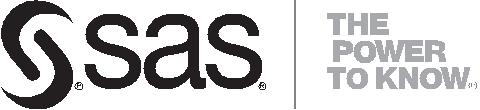 SAS® Life Science Analytics Framework 4.7: SAS® Macro API 1.5 User’s GuideCopyright © 2017, SAS Institute Inc., Cary, NC, USAAll rights reserved. Produced in the United States of America.For a hard-copy book: No part of this publication may be reproduced, stored in a retrieval system, or transmitted, in any form or by any means, electronic, mechanical, photocopying, or otherwise, without the prior written permission of the publisher, SAS Institute Inc.For a Web download or e-book: Your use of this publication shall be governed by the terms established by the vendor at the time you acquire this publication.U.S. Government Restricted Rights Notice: Use, duplication, or disclosure of this software and relateddocumentation by the U.S. government is subject to the Agreement with SAS Institute and the restrictions set forth in FAR 52.227-19, Commercial Computer Software-Restricted Rights (June 1987).SAS Institute Inc., SAS Campus Drive, Cary, North Carolina 27513.2nd electronic book, July 2013SAS® Publishing provides a complete selection of books and electronic products to help customers useSAS software to its fullest potential. For more information about our e-books, e-learning products, CDs, and hard-copy books, visit the SAS Publishing Web site at support.sas.com/publishing or call 1-800-727-3228.SAS® and all other SAS Institute Inc. product or service names are registered trademarks or trademarks of SAS Institute Inc. in the USA and other countries. ® indicates USA registration.Other brand and product names are registered trademarks or trademarks of their respective companies.ContentsChapter 1 Introduction 	1Audience	1Chapter 2 Installing the Macros	3Overview 	3Requirements 	3Installation Instructions for Microsoft Windows 	3Verifying the Installation 	5Chapter 3 SAS® Life Science Analytics Framework Macros	7Introduction 	7Macro Return Codes	7Using the Macros	8Introduction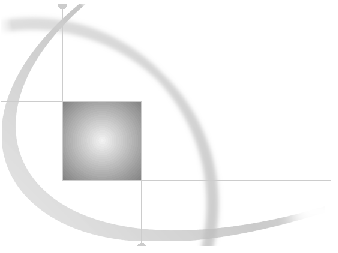 Audience	1AudienceThis guide is intended for users who want to develop applications with the SAS Life Science Analytics Framework macros.You must be familiar with SAS Life Science Analytics Framework functionality, such as type definitions, containers, files and access permissions.  For reference information on SAS Life Science Analytics Framework functionality, see the SAS Life Science Analytics Framework online help and User’s Guide.Installing the MacrosOverview	3Requirements	3Installation Instructions for Microsoft Windows	3Verifying the Installation	5OverviewThis document describes how to install the SAS Life Science Analytics Framework Macro API, which are distributed in the lsaf-sas-macro-1.5.zip.RequirementsThe SAS Life Science Analytics Framework Macros requires the SAS Life Science Analytics Framework Java API client version 1.8.1.Installation Instructions for Microsoft WindowsFollow the instructions in the Getting Started with the SAS Life Science Analytics Framework Java API document to install the Java API client.  Be sure to note the location of the lib directory.  Typically this would be:C:\lsaf-java-api-client-1.8.1\libUnzip the contents of lsaf-sas-macro-1.5.zip to C:\.This creates the following files and folders in C:\:lsaf-sas-macro-1.5\confThis folder contains example configuration files.lsaf-sas-macro-1.5\docsThis folder contains the documentation for the SAS Life Science Analytics Framework Macro API including the detailed documentation describing all of the macros delivered with this distribution.lsaf-sas-macro-1.5\libThis folder contains the sas.hls.drug.api.macro.jar.lsaf-sas-macro-1.5\sasmacrosThis folder contains the SAS Life Science Analytics Framework macros as .sas files.Determine where you have SAS installed and where the config file is.  In a typical Windows Unicode Support installation, !sasroot would point to:C:\Program Files\SAS\SASFoundation\9.4\nls\u8You need to edit the file !sasroot\sasv9.cfg and add the following lines near the top, right before the comment box with the “WARNING:” label in it:Caution: Back up this file before you edit it. Use extreme care when editing this file and modify only these options.  Ensure that you do not insert any carriage returns in the sas.app.class.dirs option.  If you have any questions, concerns, or problems, please contact SAS Technical Support./* define the location of the SAS Life Science Analytics Framework Macro API */-insert sasautos "C:\lsaf-sas-macro-1.5\sasmacros"/* put both the macro and java api client jars on the classpath */-JREOPTIONS (-Dsas.app.class.dirs=C:\lsaf-sas-macro-1.5\lib;C:\lsaf-java-api-client-1.8.1\lib)Once you have made these changes to the sasv9.cfg file, save the file and start a new SAS session.Verifying the InstallationThe following SAS code displays the settings for the JREOPTIONS and verifies that the JRE is configured properly.  It also verifies that the SAS Life Science Analytics Framework macros are installed and functioning as expected. Replace lsaf-instance, lsaf-user-ID, and lsaf-password with values that reflect your instance of the SAS Life Science Analytics Framework./* verify the JRE settings */options mprint;proc javainfo;run;/* initiate a connection to SAS Life Science Analytics Framework */%lsaf_login(lsaf_url=%str(https://lsaf-instance), lsaf_userid=%str(lsaf-user-ID), lsaf_password=%str(lsaf-password));/* print configuration information including version information */%lsaf_getconfiguration();/* List the contents of the root folder in the SAS Life Science Analytics Framework repository */%lsaf_getchildren(lsaf_path=%str(/SAS/Files));proc print;title "List of Objects in /SAS/Files";run;/* terminate the connection to the SAS Life Science Analytics Framework */%lsaf_logout();The code should generate a list of the contents of the root folder in the SAS Life Science Analytics Framework repository.Note: By default, the root folder in the SAS Life Science Analytics Framework repository is /SAS. If the root of your SAS Life Science Analytics Framework repository is different, change /SAS in the code above.The SAS log will contain information that might be useful for debugging the installation of the SAS Life Science Analytics Framework macros.SAS® Life Science Analytics Framework MacrosIntroduction	7Macro Return Codes	7Using the Macros	8Using the Ampersand Character (&) in URLs	8The Proper Case for Parameter Values	8Quoting Parameter Values	8IntroductionThe SAS Life Science Analytics Framework SAS Macro API enables you to use familiar SAS macro syntax to perform operations against the SAS Life Science Analytics Framework repository and workspace. Macro Return CodesAfter you execute a macro, the global macro variable _LSAFRC_ will contain a return code reflecting the success or failure of the operation; the global macro variable _LSAFMSG_ will contain text information regarding the success or the cause of the failure.Here are the specific values that can be returned by a macro: Note: A macro always returns a code, but any single macro will not return all of these codes.Using the MacrosUsing the Ampersand Character (&) in URLsFor a macro with a parameter that specifies a URL, such as a macro that sets properties, you cannot embed the ampersand character (&) in the URL. The ampersand character is a special character in SAS. If you embed an ampersand character, SAS will attempt to resolve the subsequent text as a macro variable.The Proper Case for Parameter ValuesAlthough SAS is case insensitive, the parameter values passed to the SAS Life Science Analytics Framework may be case sensitive.Quoting Parameter ValuesIn order to ensure consistent results, it is recommended that the parameters of type String be wrapped using one of the string functions, e.g. %str(), %nrbquote().  Using double quotes will result in a SAS system syntax error.Value Explanation0The macro executed without error.-1The macro executed with error, see return message for details.-100SAS Life Science Analytics Framework Java API did not initialize correctly.-101SAS Life Science Analytics Framework server URL is malformed.-102SAS Life Science Analytics Framework server returned an HTTP error code.-103SAS Life Science Analytics Framework server URL is not known.-104An invalid port has been specified.-200The session does not exist.-201The session already exists.-202The session does not support the macro being executed.Examples of this are running the login, logout, create file or download file macros during an active SAS Life Science Analytics Framework session.-300The user account could not be authenticated.-301The user account does not have appropriate authorization.-400Macro parameter is required.-401Macro parameter is invalid.-500The object was not found.-501The object already exists.-502The object type is invalid for the operation.-503The source path equals the target path.-504The target path is within the source path. -505Current object owner is the same as the intended new owner.-600Principal is not a member.-601Role is not assigned at parent.-602Roles defined at context cannot be unassigned.-603Repository context is closed.-604Versioning could not be enabled or disabled on the object.-605The job parameter is invalid.-606The numeric value specified is invalid.-607The boolean value specified is invalid.-608An invalid job name has been specified.-609A process flow task/event setupcannot be completed.-700A failure occurred while attempting to check in a file.-701A failure occurred while attempting to check out a file.-800The maximum number of checked out files that can be returned from a SAS Life Science Analytics Framework query has been reached.-801A failure occurred while attempting to retrieve items from the recycle bin.-900An unexpected error occurred.-999There is no return code.